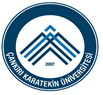           ÇANKIRI KARATEKİN ÜNİVERSİTESİ          UNVAN DEĞİŞİKLİĞİ SINAVI BAŞVURU FORMU          ÇANKIRI KARATEKİN ÜNİVERSİTESİ          UNVAN DEĞİŞİKLİĞİ SINAVI BAŞVURU FORMU          ÇANKIRI KARATEKİN ÜNİVERSİTESİ          UNVAN DEĞİŞİKLİĞİ SINAVI BAŞVURU FORMU          ÇANKIRI KARATEKİN ÜNİVERSİTESİ          UNVAN DEĞİŞİKLİĞİ SINAVI BAŞVURU FORMU          ÇANKIRI KARATEKİN ÜNİVERSİTESİ          UNVAN DEĞİŞİKLİĞİ SINAVI BAŞVURU FORMUUNVAN DEĞİŞİKLİĞİ SINAVI BAŞVURU BİLGİLERİUNVAN DEĞİŞİKLİĞİ SINAVI BAŞVURU BİLGİLERİUNVAN DEĞİŞİKLİĞİ SINAVI BAŞVURU BİLGİLERİUNVAN DEĞİŞİKLİĞİ SINAVI BAŞVURU BİLGİLERİUNVAN DEĞİŞİKLİĞİ SINAVI BAŞVURU BİLGİLERİUNVAN DEĞİŞİKLİĞİ SINAVI BAŞVURU BİLGİLERİUNVAN DEĞİŞİKLİĞİ SINAVI BAŞVURU BİLGİLERİUNVAN DEĞİŞİKLİĞİ SINAVI BAŞVURU BİLGİLERİBaşvuru Yapılan Kadro Unvanı(Sadece 1 kadro için başvuru yapılacaktır.)Başvuru Yapılan Kadro Unvanı(Sadece 1 kadro için başvuru yapılacaktır.)Başvuru Yapılan Kadro Unvanı(Sadece 1 kadro için başvuru yapılacaktır.):::::Başvuru Yapılan Unvanın Bölümü / AlanıBaşvuru Yapılan Unvanın Bölümü / AlanıBaşvuru Yapılan Unvanın Bölümü / Alanı:::::Başvuru Yapanın Hizmet YılıBaşvuru Yapanın Hizmet YılıBaşvuru Yapanın Hizmet Yılı:::::BAŞVURU YAPAN PERSONELİN BİLGİLERİBAŞVURU YAPAN PERSONELİN BİLGİLERİBAŞVURU YAPAN PERSONELİN BİLGİLERİBAŞVURU YAPAN PERSONELİN BİLGİLERİBAŞVURU YAPAN PERSONELİN BİLGİLERİBAŞVURU YAPAN PERSONELİN BİLGİLERİBAŞVURU YAPAN PERSONELİN BİLGİLERİBAŞVURU YAPAN PERSONELİN BİLGİLERİTC Kimlik NoTC Kimlik NoTC Kimlik No:::::Kurum Sicil NoKurum Sicil NoKurum Sicil No:::::Adı SoyadıAdı SoyadıAdı Soyadı:::::Halen Bulunduğu Kadro UnvanıHalen Bulunduğu Kadro UnvanıHalen Bulunduğu Kadro Unvanı:::::Halen Görev Yaptığı BirimHalen Görev Yaptığı BirimHalen Görev Yaptığı Birim:::::BAŞVURU YAPAN PERSONELİN ENGELLİ OLUP OLMADIĞIBAŞVURU YAPAN PERSONELİN ENGELLİ OLUP OLMADIĞIBAŞVURU YAPAN PERSONELİN ENGELLİ OLUP OLMADIĞIBAŞVURU YAPAN PERSONELİN ENGELLİ OLUP OLMADIĞIBAŞVURU YAPAN PERSONELİN ENGELLİ OLUP OLMADIĞIBAŞVURU YAPAN PERSONELİN ENGELLİ OLUP OLMADIĞIBAŞVURU YAPAN PERSONELİN ENGELLİ OLUP OLMADIĞIBAŞVURU YAPAN PERSONELİN ENGELLİ OLUP OLMADIĞIEngelli DeğilEngelliEngelli İse Oranı ve Türü :………………………………………….Engelli İse Oranı ve Türü :………………………………………….Engelli İse Oranı ve Türü :………………………………………….Engelli İse Oranı ve Türü :………………………………………….BAŞVURU YAPILAN KADRO UNVANI İÇİN İSTENİLEN ÖĞRENİM ŞARTINA AİT ÖĞRENİM DURUMU BİLGİLERİBAŞVURU YAPILAN KADRO UNVANI İÇİN İSTENİLEN ÖĞRENİM ŞARTINA AİT ÖĞRENİM DURUMU BİLGİLERİBAŞVURU YAPILAN KADRO UNVANI İÇİN İSTENİLEN ÖĞRENİM ŞARTINA AİT ÖĞRENİM DURUMU BİLGİLERİBAŞVURU YAPILAN KADRO UNVANI İÇİN İSTENİLEN ÖĞRENİM ŞARTINA AİT ÖĞRENİM DURUMU BİLGİLERİBAŞVURU YAPILAN KADRO UNVANI İÇİN İSTENİLEN ÖĞRENİM ŞARTINA AİT ÖĞRENİM DURUMU BİLGİLERİBAŞVURU YAPILAN KADRO UNVANI İÇİN İSTENİLEN ÖĞRENİM ŞARTINA AİT ÖĞRENİM DURUMU BİLGİLERİBAŞVURU YAPILAN KADRO UNVANI İÇİN İSTENİLEN ÖĞRENİM ŞARTINA AİT ÖĞRENİM DURUMU BİLGİLERİBAŞVURU YAPILAN KADRO UNVANI İÇİN İSTENİLEN ÖĞRENİM ŞARTINA AİT ÖĞRENİM DURUMU BİLGİLERİOrtaöğretim/Lise/Meslek Lisesi veya Mesleki ve Teknik LiseOrtaöğretim/Lise/Meslek Lisesi veya Mesleki ve Teknik LiseOrtaöğretim/Lise/Meslek Lisesi veya Mesleki ve Teknik LiseMeslek Yüksekokulu
(Ön Lisans)



Meslek Yüksekokulu
(Ön Lisans)



                    Fakülte 
                    (Lisans) 

            Yükseklisans            YükseklisansMezun Olduğu Okul Adı :…………………………………………………………………………………………………Mezun Olduğu Okul Adı :…………………………………………………………………………………………………Mezun Olduğu Okul Adı :…………………………………………………………………………………………………Mezun Olduğu Okul Adı :…………………………………………………………………………………………………Mezun Olduğu Okul Adı :…………………………………………………………………………………………………Mezun Olduğu Okul Adı :…………………………………………………………………………………………………Mezun Olduğu Okul Adı :…………………………………………………………………………………………………Mezun Olduğu Okul Adı :…………………………………………………………………………………………………Mezun Olduğu Bölüm :……………………………………………………………………………………………………Mezun Olduğu Bölüm :……………………………………………………………………………………………………Mezun Olduğu Bölüm :……………………………………………………………………………………………………Mezun Olduğu Bölüm :……………………………………………………………………………………………………Mezun Olduğu Bölüm :……………………………………………………………………………………………………Mezun Olduğu Bölüm :……………………………………………………………………………………………………Mezun Olduğu Bölüm :……………………………………………………………………………………………………Mezun Olduğu Bölüm :……………………………………………………………………………………………………Mezuniyet Tarihi : …………./…………/…………….       NOT: (Öğrenim Durum Belgesi Başvuru Formuna Eklenecektir.)Mezuniyet Tarihi : …………./…………/…………….       NOT: (Öğrenim Durum Belgesi Başvuru Formuna Eklenecektir.)Mezuniyet Tarihi : …………./…………/…………….       NOT: (Öğrenim Durum Belgesi Başvuru Formuna Eklenecektir.)Mezuniyet Tarihi : …………./…………/…………….       NOT: (Öğrenim Durum Belgesi Başvuru Formuna Eklenecektir.)Mezuniyet Tarihi : …………./…………/…………….       NOT: (Öğrenim Durum Belgesi Başvuru Formuna Eklenecektir.)Mezuniyet Tarihi : …………./…………/…………….       NOT: (Öğrenim Durum Belgesi Başvuru Formuna Eklenecektir.)Mezuniyet Tarihi : …………./…………/…………….       NOT: (Öğrenim Durum Belgesi Başvuru Formuna Eklenecektir.)Mezuniyet Tarihi : …………./…………/…………….       NOT: (Öğrenim Durum Belgesi Başvuru Formuna Eklenecektir.)ÇANKIRI KARATEKİN ÜNİVERSİTESİ REKTÖRLÜĞÜNE(Personel Daire Başkanlığı)               Yükseköğretim Üst Kuruluşları ile Yükseköğretim Kurumları Personeli Görevde Yükselme ve Unvan Değişikliği Yönetmeliği uyarınca Üniversitemiz idari personeli için yapılacak olan Unvan Değişikliği Sınavı kapsamında atama yapılmak üzere ilan edilen kadrolardan yukarıda belirtilen kadroya başvurmak istiyorum.            Bilgilerinizi ve gereğini arz ederim.                                                                                               Tarih                          :                                                                                              Adı ve Soyadı            :
                                                                                              İmza                           :ÇANKIRI KARATEKİN ÜNİVERSİTESİ REKTÖRLÜĞÜNE(Personel Daire Başkanlığı)               Yükseköğretim Üst Kuruluşları ile Yükseköğretim Kurumları Personeli Görevde Yükselme ve Unvan Değişikliği Yönetmeliği uyarınca Üniversitemiz idari personeli için yapılacak olan Unvan Değişikliği Sınavı kapsamında atama yapılmak üzere ilan edilen kadrolardan yukarıda belirtilen kadroya başvurmak istiyorum.            Bilgilerinizi ve gereğini arz ederim.                                                                                               Tarih                          :                                                                                              Adı ve Soyadı            :
                                                                                              İmza                           :ÇANKIRI KARATEKİN ÜNİVERSİTESİ REKTÖRLÜĞÜNE(Personel Daire Başkanlığı)               Yükseköğretim Üst Kuruluşları ile Yükseköğretim Kurumları Personeli Görevde Yükselme ve Unvan Değişikliği Yönetmeliği uyarınca Üniversitemiz idari personeli için yapılacak olan Unvan Değişikliği Sınavı kapsamında atama yapılmak üzere ilan edilen kadrolardan yukarıda belirtilen kadroya başvurmak istiyorum.            Bilgilerinizi ve gereğini arz ederim.                                                                                               Tarih                          :                                                                                              Adı ve Soyadı            :
                                                                                              İmza                           :ÇANKIRI KARATEKİN ÜNİVERSİTESİ REKTÖRLÜĞÜNE(Personel Daire Başkanlığı)               Yükseköğretim Üst Kuruluşları ile Yükseköğretim Kurumları Personeli Görevde Yükselme ve Unvan Değişikliği Yönetmeliği uyarınca Üniversitemiz idari personeli için yapılacak olan Unvan Değişikliği Sınavı kapsamında atama yapılmak üzere ilan edilen kadrolardan yukarıda belirtilen kadroya başvurmak istiyorum.            Bilgilerinizi ve gereğini arz ederim.                                                                                               Tarih                          :                                                                                              Adı ve Soyadı            :
                                                                                              İmza                           :ÇANKIRI KARATEKİN ÜNİVERSİTESİ REKTÖRLÜĞÜNE(Personel Daire Başkanlığı)               Yükseköğretim Üst Kuruluşları ile Yükseköğretim Kurumları Personeli Görevde Yükselme ve Unvan Değişikliği Yönetmeliği uyarınca Üniversitemiz idari personeli için yapılacak olan Unvan Değişikliği Sınavı kapsamında atama yapılmak üzere ilan edilen kadrolardan yukarıda belirtilen kadroya başvurmak istiyorum.            Bilgilerinizi ve gereğini arz ederim.                                                                                               Tarih                          :                                                                                              Adı ve Soyadı            :
                                                                                              İmza                           :ÇANKIRI KARATEKİN ÜNİVERSİTESİ REKTÖRLÜĞÜNE(Personel Daire Başkanlığı)               Yükseköğretim Üst Kuruluşları ile Yükseköğretim Kurumları Personeli Görevde Yükselme ve Unvan Değişikliği Yönetmeliği uyarınca Üniversitemiz idari personeli için yapılacak olan Unvan Değişikliği Sınavı kapsamında atama yapılmak üzere ilan edilen kadrolardan yukarıda belirtilen kadroya başvurmak istiyorum.            Bilgilerinizi ve gereğini arz ederim.                                                                                               Tarih                          :                                                                                              Adı ve Soyadı            :
                                                                                              İmza                           :ÇANKIRI KARATEKİN ÜNİVERSİTESİ REKTÖRLÜĞÜNE(Personel Daire Başkanlığı)               Yükseköğretim Üst Kuruluşları ile Yükseköğretim Kurumları Personeli Görevde Yükselme ve Unvan Değişikliği Yönetmeliği uyarınca Üniversitemiz idari personeli için yapılacak olan Unvan Değişikliği Sınavı kapsamında atama yapılmak üzere ilan edilen kadrolardan yukarıda belirtilen kadroya başvurmak istiyorum.            Bilgilerinizi ve gereğini arz ederim.                                                                                               Tarih                          :                                                                                              Adı ve Soyadı            :
                                                                                              İmza                           :ÇANKIRI KARATEKİN ÜNİVERSİTESİ REKTÖRLÜĞÜNE(Personel Daire Başkanlığı)               Yükseköğretim Üst Kuruluşları ile Yükseköğretim Kurumları Personeli Görevde Yükselme ve Unvan Değişikliği Yönetmeliği uyarınca Üniversitemiz idari personeli için yapılacak olan Unvan Değişikliği Sınavı kapsamında atama yapılmak üzere ilan edilen kadrolardan yukarıda belirtilen kadroya başvurmak istiyorum.            Bilgilerinizi ve gereğini arz ederim.                                                                                               Tarih                          :                                                                                              Adı ve Soyadı            :
                                                                                              İmza                           :